 Совет сельского поселения Метевбашевский сельсоветмуниципального района Белебеевский район Республики Башкортостан         КАРАР                                                                       РЕШЕНИЕ«14 » ноябрь  2017 й.                            № 211                     « 14 » ноября   2017 г.О внесении изменений в решение Совета сельского поселения Метевбашевский сельсовет муниципального районаБелебеевский район Республики Башкортостан от 01 апреля 2013 года№ 190 «Об утверждении Положения об обеспечении условий для развития на территории сельского поселения_Метевбашевский сельсовет муниципального района Белебеевский район Республики Башкортостанмассовой  физической культуры и спорта » В целях реализации  Федерального закона от 6 октября 2003года № 131-ФЗ «Об общих принципах организации местного самоуправления в Российской Федерации»,  Экспертного заключения от 27 сентября 2017 года  НГР RU03066705201300004  Государственного комитета Республики Башкортостан по делам юстиции, Совет сельского поселения Метевбашский сельсовет муниципального района Белебеевский район Республики Башкортостан РЕШИЛ:         1. Внести  в Положение об обеспечении условий для развития на территории сельского поселения Метевбашевский _сельсовет муниципального района Белебеевский район Республики Башкортостан массовой  физической культуры и спорта (далее Положение», утвержденного решением Совета сельского поселения Метевбашевский сельсовет муниципального района Белебеевский район Республики Башкортостан от 01 апреля 2013 года № 190 следующие изменения:1.1. Подпункт «д» пункта  2.1. раздела 1 Положения - исключить.1.2.Подпункт «е пункта 2,1 раздела 1 Положения  -исключить  1.3. Абзац 2 пункта 4.1,4.2 раздела 4 Положения -  исключить.2. Обнародовать настоящее решение на информационном стенде в здании Администрации сельского поселения Метевбашевский сельсовет муниципального района Белебеевский район Республики Башкортостан и разместить на официальном сайте сельского поселения Метевбашевский сельсовет муниципального района Белебеевский район Республики Башкортостан www./метевбаш.рф/.         3. Контроль за исполнением настоящего решения оставляю за собой.Председатель Совета                                                                     М.М.ЗайруллинБАШҚОРТОСТАН РЕСПУБЛИКАҺЫБӘЛӘБӘЙ РАЙОНЫ МУНИЦИПАЛЬ РАЙОНЫНЫҢ  МӘТӘУБАШ  АУЫЛ СОВЕТЫАУЫЛ БИЛӘМӘҺЕ СОВЕТЫ452035,Мәтәүбаш  ауылы, Мәктәп урамы, 62 аТел. 2-61-45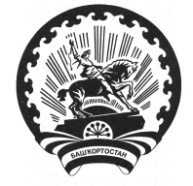 СОВЕТ СЕЛЬСКОГО ПОСЕЛЕНИЯМЕТЕВБАШЕВСКИЙ СЕЛЬСОВЕТМУНИЦИПАЛЬНОГО РАЙОНА БЕЛЕБЕЕВСКИЙРАЙОН РЕСПУБЛИКИ БАШКОРТОСТАН452035, с. Метевбаш, ул. Школьная  62 аТел. 2-61-45